ACCUEILLIR LA VIE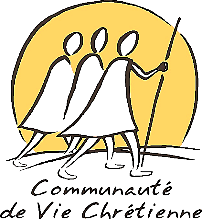 Visée : Percevoir comment je reçois la vie de Dieu.Possibilité de vivre cette proposition sur 2 réunions : pour la première réunion prendre les deux premières questions. Pour la deuxième réunion, prendre la dernière question.Textes pour la prière : Luc 1, 26-38 : l’AnnonciationGenèse 18, 1-15 : les 3 visiteurs d’AbrahamDeutéronome 30, 15-20 : « choisis la vie »Pour préparer mon partage :Je peux m'appuyer sur le texte Principe et Fondement N°23 dans les Exercices Spirituels : "...que nous ne voulions pas pour notre part, davantage la santé que la maladie, la richesse que la pauvreté, l'honneur que le déshonneur, une vie longue qu'une vie courte et de même pour tout le reste, mais que nous désirions et choisissions uniquement ce qui nous conduit davantage à la fin pour laquelle nous sommes créés".La relecture se fait sur une période assez longue.Pour moi, la vie est-elle un don de Dieu ? Comment est-ce que je l'accueille aujourd'hui ? Quels sentiments m'habitent ?Mon regard sur la vie a-t-il évolué au cours du temps et sur quels points ? Je note mes mouvements intérieurs et je repère l’action de Dieu.Dans ma relation aux autres (enfants, parents, famille, amis...) et face aux situations de faiblesse, de fragilité ou destructrices, quels sentiments contradictoires me traversent parfois ? A quelle conversion, cela me conduit-il ? Qu'est-ce qui me permet ou m'empêche de trouver la paix?> Suite à cette relecture, je choisis ce que je souhaite partager en communauté locale.Pour aller plus loin : "La décision de vivre" de Marie-Claire Berthelin - Editions Vie Chrétienne - n° 464Fiche à l’attention des Communautés Locales – Révision 2016